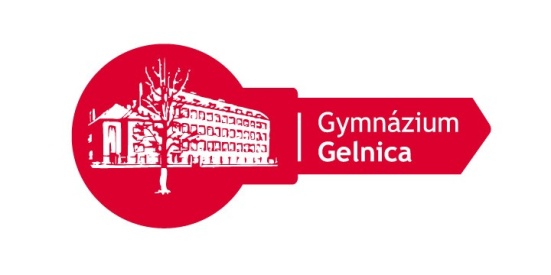 Gymnázium, SNP 1, Gelnica	ŠkVP: Kľúčové kompetencie pre životInformácia o voľnom pracovnom miesteUČITEĽ(-KA) BIOLÓGIE A CHÉMIEč. j. 63/2024V zmysle § 84 zákona NR SR č. 138/2019 Z. z. o pedagogických zamestnancoch a odborných zamestnancoch a o zmene a doplnení niektorých zákonov v znení neskorších predpisov zverejňujeme informáciu o voľnom pracovnom mieste na pozíciu pedagogického zamestnanca učiteľ(-ka) biológie a chémie.:Názov školy: 		Gymnázium, SNP 1, GelnicaAdresa sídla školy:	SNP 1, 056 01 GelnicaKontaktná osoba: 	RNDr. Dušan Andraško, riaditeľ školytel. č.: 0910/873 025   053/4821296e-mail: skola.gymgl(zavinac)gmail.com   Voľná pracovná pozícia:Učiteľ(ka) biológie/chémie na min. 82% úväzok (od 1.9.2024 na 100%) na dobu určitú (zástup počas MD)Kvalifikačné predpoklady: 	Ukončené vysokoškolské vzdelanie II. stupňa v súlade so zákonom č. 138/2019 Z. z. o pedagogických a odborných zamestnancoch a o zmene a doplnení niektorých zákonov a vyhláškou MŠ SR č. 1/2020 Z. z., ktorou sa ustanovujú kvalifikačné predpoklady pedagogických zamestnancov a odborných zamestnancov.Predpokladaný dátum prijatia: od 10.05.2024Iné požiadavky (dokladuje až úspešný uchádzač):	bezúhonnosť,zdravotná spôsobilosť, ovládanie štátneho jazyka.Osobnostné predpoklady:	výborné komunikačné spôsobilosti a organizačné schopnosti,ovládanie MS Office a služieb internetu na základnej úrovni,skúsenosti s tímovou prácou na projektoch, aktívny prístup k inovatívnemu vyučovaniu a k osobnému profesijnému rozvoju.Vítané predpoklady (nie sú podmienkou):	absolvované vzdelávania / skúsenosti pri uplatňovaní didaktickej techniky a IKT na vyučovaní,prax v odbore (najlepšie zo strednej školy).Požadované doklady - povinné:žiadosť o prijatie do zamestnania,štruktúrovaný profesijný životopis,kópie dokladov o dosiahnutom vzdelaní, súhlas so spracovaním osobných údajov podľa Zákona o ochrane osobných údajov č. 18/2018 Z. z. pre potreby výberového konania,Požadované doklady - nepovinné:motivačný list,pracovný posudok od posledného zamestnávateľa. Iné doplňujúce údaje: 	Všetky potrebné dokumenty zašlite e-mailom na skola.gymgl(zavinac)gmail.com do 10. 04. 2024 (streda). Vyhlasovateľ si vyhradzuje právo pozvať na pracovný pohovor iba vybraných uchádzačov spĺňajúcich kritériá v súvislosti s obsadzovaným pracovným miestom podľa vlastného výberu. Zároveň si vyhradzuje právo v prípade nesplnenia niektorej podmienky procesu vytvárania a obsadzovania pracovného miesta danú pozíciu neobsadiť.Platové zaradenie a plat: 	V zmysle zákona č. 138/2019 Z. z. o pedagogických a odborných zamestnancoch, zákona č. 553/2003 Z. z., o odmeňovaní niektorých zamestnancov pri výkone práce vo verejnom záujme a o zmene a doplnení niektorých zákonov v závislosti od platovej triedy a odpracovaných rokov. Prehlásenie o ochrane osobných údajov:Osobné údaje uchádzačov o pracovnú pozíciu budú spracúvané v súlade s čl. 6 ods. 1 písm. b) Nariadenia Európskeho parlamentu a Rady (EÚ) 2016/679 z 27. apríla 2016 o ochrane fyzických osôb pri spracúvaní osobných údajov a o voľnom pohybe takýchto údajov, ktorým sa zrušuje smernica 95/46/ES. V rámci predzmluvných vzťahov dochádza výlučne k vyhodnoteniu, či uchádzači o zamestnanie na základe získaných životopisov a poskytnutých údajov spĺňajú požiadavky organizácie na obsadzovanú pracovnú pozíciu. V prípade, ak by uchádzač  neuspel pri získaní pracovného miesta uvedeného v tomto oznámení, avšak má záujem, aby ho organizácia v budúcnosti oslovila s pracovnou ponukou, účelom spracúvania osobných údajov takého uchádzača je evidencia vhodných potenciálnych uchádzačov o zamestnanie. Právnym základom pre toto spracúvanie je slobodný a jednoznačne udelený súhlas uchádzača so spracúvaním osobných údajov podľa článku 6 ods. 1 písm. a) GDPR. V prípade náhodne získaných a nepožadovaných osobných údajov, organizácia zabezpečuje ich bezodkladnú likvidáciu.V Gelnici 06.03.2024							RNDr. Dušan Andraško								            riaditeľ